МОДУЛЬ 2. ГИГИЕНИЧЕСКАЯ ХАРАКТЕРИСТИКА УСЛОВИЙ ТРУДА В АПТЕЧНЫХ УЧРЕЖДЕНИЯХ И ХИМИКО-ФАРМАЦЕВТИЧЕСКИХ ПРЕДПРИЯТИЯХ.ТЕМА №2.ОСНОВЫ ГИГИЕНЫ ТРУДА И ОЗДОРОВИТЕЛЬНЫЕ МЕРОПРИЯТИЯ В ПРОИЗВОДСТВЕ ЛЕКАРСТВЕННЫХ ПРЕПАРАТОВ.Задание №1Обозначьте периоды и фазы физиологической кривой работоспособности.Ответ:I – II – III – – – – Задание №2Показатели тяжести трудового процесса и напряженности труда (определите соответствия).Ответ:1. – 2. – Задание №3Классификация производственных вредностей (определите соответствия).Ответ:1. – 2. – Задание №4Признаки утомления и переутомления (определите соответствия).Ответ:1. –2. –Задание №5Признаки утомления и переутомления (определите соответствия).Ответ:1. – 2. – Задание №6Условия труда  (определите соответствия).Ответ:1. – 2. – 3. – 4. – Задание №7Вредные условия труда (3 класс) (определите соответствия).Ответ:1. – 2. – 3. – 4. – Задание №8Профессионально-обусловленные и профессиональные заболевания (определите соответствия).Ответ:1. – 2. – Задание №9Мероприятия по борьбе с производственными вредностями (определите соответствия).Ответ:1. – 2. – 3. – 4. – Задание №10Ознакомьтесь с Приказам:  №29Н от 28 января 2021 года «Об утверждении Порядка проведения обязательных предварительных и периодических медицинских осмотров работников, предусмотренных частью четвертой статьи 213 Трудового кодекса Российской Федерации, перечня медицинских противопоказаний к осуществлению работ с вредными и (или) опасными производственными факторами, а также работам, при выполнении которых проводятся обязательные предварительные и периодические медицинские осмотры» и  выпишите объем предварительного и периодического медицинского осмотра работника аптеки.Ответ:Периодичность – Участие врачей-специалистов:- - - - - - Лабораторные и функциональные исследования:- - - - 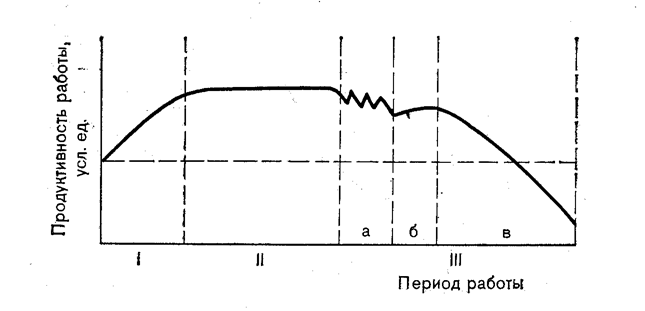 Факторы трудового процессаПоказателитяжести трудового процессанапряженности трудафизическая динамическая нагрузкаинтеллектуальные, сенсорные нагрузкистепень монотонности нагрузокмасса поднимаемого и перемещаемого грузаобщее число стереотипных рабочих движенийхарактер рабочей позыглубина и частота наклонов корпусарежим работыПроизводственные вредности ВидыСвязанные с организацией производственного процессаСвязанные непосредственно с условиями трудамикроорганизмы-продуцентынерациональный режим труда и отдыхахимические вещества температура, влажность, скорость движения воздуха нерациональное распределение нагрузки на различные органы и системывынужденная рабочая позапроизводственный шумпсихоклимат в рабочем коллективе1. Утомление2. Переутомлениефизиологический процесспатологический процессвременное и обратимое снижение функциональных возможностей организма стойкое снижение функциональных возможностей организма признаки исчезают после кратковременного отдыха и даже ночного сна нормальной продолжительности признаки не исчезают после кратковременного отдыха и даже ночного сна нормальной продолжительноститребует медицинских вмешательствне требует медицинских вмешательств1. Утомление2. Переутомлениезамедление психических процессов и реакций, снижение концентрации вниманиярезкое и длительное снижение умственной и физической работоспособностинервно-психические расстройства (нарушение сна, чувство страха)нарушение координации движений, тремор рук, пальцев, снижение мышечной выносливостиослабление воли (выдержки, самоконтроля, устойчивости)стойкие изменения регуляции вегетативных функций (аритмия, вегетососудистая дистония)снижение сопротивляемости организма чувство усталости, слабости, повышенное напряжение при работеУсловия трудаХарактеристика1. Оптимальные 2. Допустимые3. Вредные4. Опасныеналичие вредных факторов, уровни которых превышают гигиенические нормативы и оказывают неблагоприятное действие на организм работника и/или его потомство1. Оптимальные 2. Допустимые3. Вредные4. Опасныеусловия, при которых сохраняется здоровье работника и создаются предпосылки для поддержания высокого уровня работоспособности1. Оптимальные 2. Допустимые3. Вредные4. Опасныеуровни факторов среды и трудового процесса не превышают установленных гигиенических нормативов для рабочих мест, а возможные изменения функционального состояния организма восстанавливаются во время регламентированного отдыха или к началу следующей смены и не оказывают неблагоприятного действия в ближайшем и отдаленном периоде на состояние здоровья работников и их потомство1. Оптимальные 2. Допустимые3. Вредные4. Опасныехарактеризуются уровнями факторов рабочей среды, воздействие которых в течение рабочей смены (или ее части) создает угрозу для жизни, высокий риск развития острых профессиональных поражений, в т. ч. и тяжелых формУсловия трудаХарактеристика1 степень 3 класса (3.1)2 степень 3 класса (3.2)3 степень 3 класса (3.3)4 степень 3 класса (3.4)условия труда, при которых могут возникать тяжелые формы профессиональных заболеваний (с потерей общей трудоспособности), отмечается значительный рост числа хронических заболеваний и высокие уровни заболеваемости с временной утратой трудоспособности1 степень 3 класса (3.1)2 степень 3 класса (3.2)3 степень 3 класса (3.3)4 степень 3 класса (3.4)отклонения уровней вредных факторов от гигиенических нормативов, которые вызывают функциональные изменения, восстанавливающиеся, как правило, при более длительном (чем к началу следующей смены) прерывании контакта с вредными факторами и увеличивают риск повреждения здоровья1 степень 3 класса (3.1)2 степень 3 класса (3.2)3 степень 3 класса (3.3)4 степень 3 класса (3.4)уровни факторов рабочей среды, воздействие которых приводит к развитию, как правило, профессиональных болезней легкой и средней степеней тяжести (с потерей профессиональной трудоспособности) в периоде трудовой деятельности, росту хронической (производственно-обусловленной) патологии1 степень 3 класса (3.1)2 степень 3 класса (3.2)3 степень 3 класса (3.3)4 степень 3 класса (3.4)уровни вредных факторов, вызывающие стойкие функциональные изменения, приводящие в большинстве случаев к увеличению профессионально обусловленной заболеваемости, появлению начальных признаков или легких форм профессиональных заболеваний (без потери профессиональной трудоспособности)ЗаболеванияХарактеристикаПрофессионально-обусловленныеПрофессиональныеобщие заболевания, имеющие тенденцию к обострению и утяжелению течения по мере увеличения стажа работы в неблагоприятных условиях трудахроническое или острое заболевание работника, являющееся результатом воздействия вредного производственного фактора и повлекшее временную или стойкую утрату им профессиональной трудоспособностивибрационная болезньшумовая болезньгипертоническая болезньпневмокониозыострые и хронические отравления химическими веществамихронический гастритНормативно-правовые мерыТехнологические мероприятияСанитарно-технические мероприятияМедико-профилактические мероприятияорганизация рабочего места и рабочей зоны, режима труда и отдыха, профилактические медицинские осмотры, лечебно-профилактическое питаниесистема законов, законодательных актов, норм, правил, регламентирующих и регулирующих безопасность и определяющих требования безопасностиприменение технологий и оборудования, обеспечивающих безопасность трудовой деятельностиприменение дополнительных средств, обеспечивающих безопасность трудовой деятельности